Неделя ПДД в детском саду С 19 по 23 марта  в нашем детском саду прошла Неделя ПДД, посвящённая формированию у детей дошкольного возраста навыков безопасного поведения в окружающей дорожно-транспортной обстановке.На этой неделе воспитатели всех групп обучали детей безопасному поведению в дорожной среде. Знакомили со значением дорожных знаков, учили понимать их схематическое изображение для правильной ориентации на улицах и дорогах. Проводили  с детьми  тематические беседы,  а в старших и подготовительных группах прошли викторины: «Дорожная азбука», «Пешеход на улице», «Твой приятель – светофор», «Зачем нужны дорожные знаки?», «Улицы города», «Какие дорожные знаки встречаются тебе по дороге в детский сад?», «Мы – пассажиры», «Мы – пешеходы».С детьми проводились наблюдения за движущимся транспортом, рассматривались дорожные знаки, проходили экскурсии к перекрестку и светофору.      21 марта в средней группе №7 прошёл праздник по дорожному движению  «Зелёный, жёлтый, красный», на который  был приглашены родители. Проведенное мероприятие, способствовало формированию позитивного сотрудничества детей и их родителей в совместной деятельности.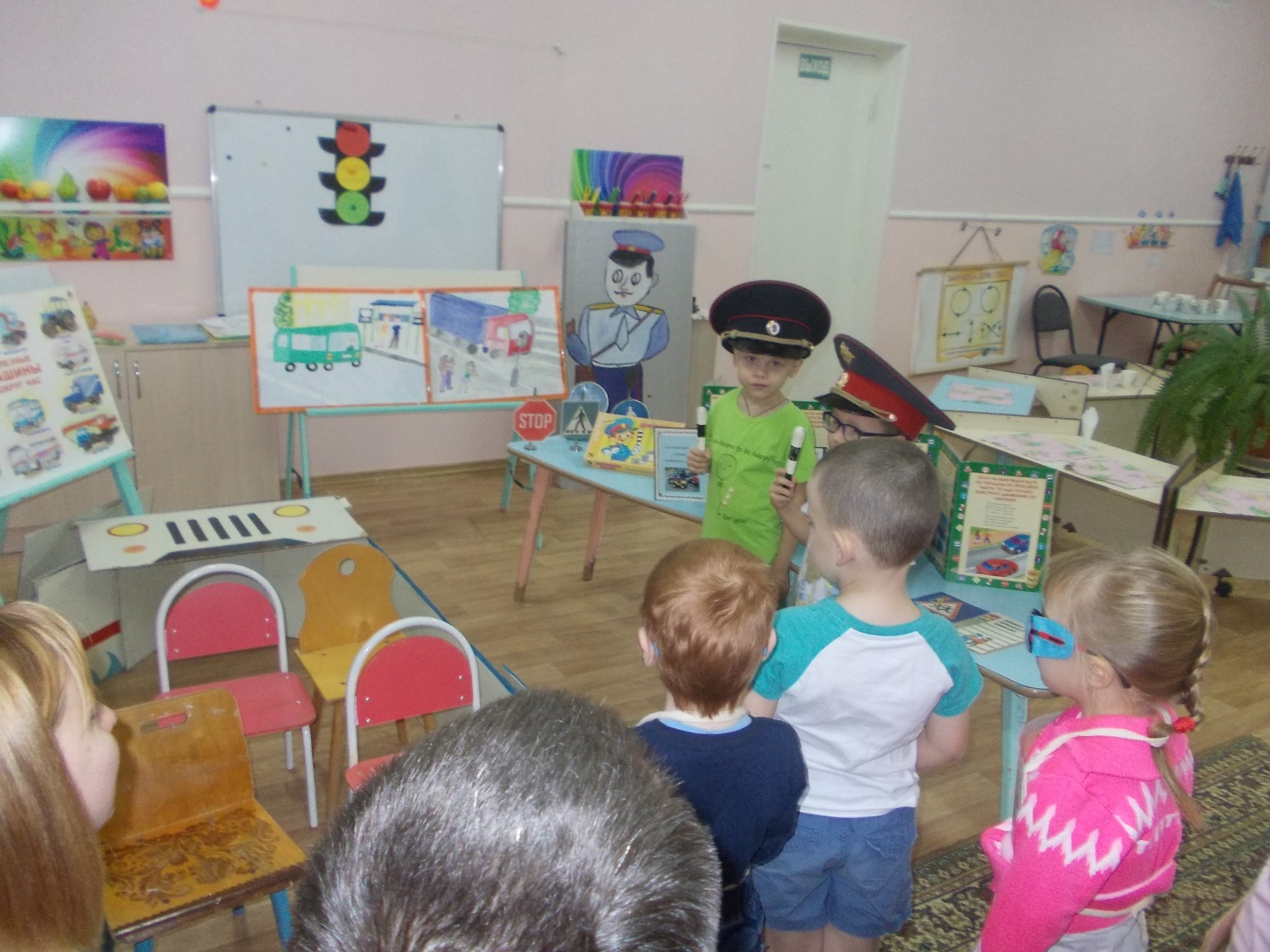 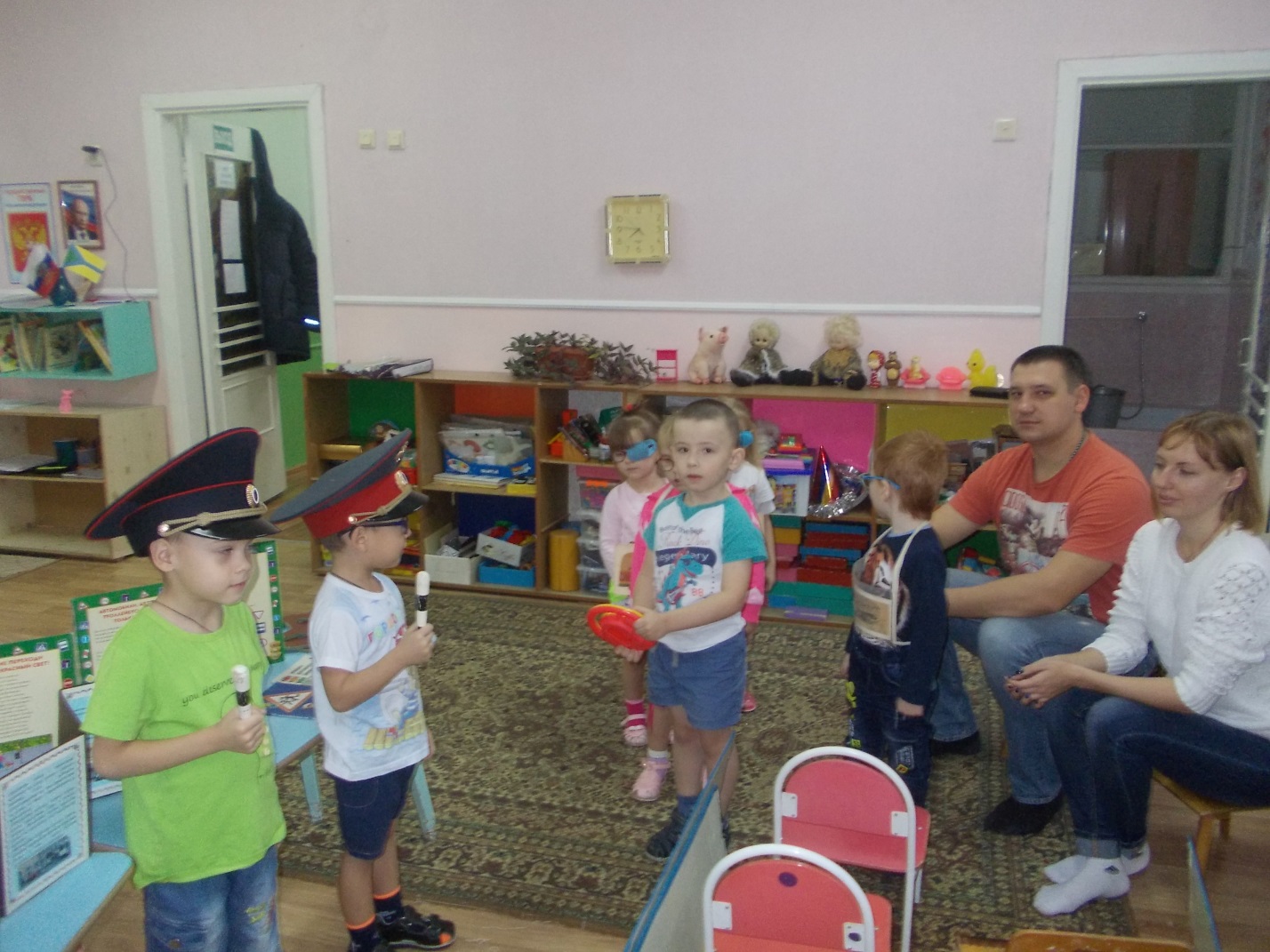 